08 травня працівниками архівного відділу райдержадміністрації проведено виїзну робочу нараду з питань архівної справи та діловодства у Нижнєнській селищний раді. Під час візиту начальник архівного відділу Кристина Хащенко та головний спеціаліст відділу Юлія Сергєєва ознайомилися із станом науково-технічного опрацювання документів постійного зберігання та з особового складу, оглянули загальний стан приміщень селищної ради, обсудили питання подальшої співпраці щодо оперативного упорядкування документів Нижнєнської селищної ради з селищним головою Валерієм Шопіним та секретарем ради Ліаною Тарасенко. Також, особам, відповідальним за архівну справу надані методичні рекомендації з питань складання зведеної номенклатури справ, описів справ постійного зберігання та з особового складу, складання актів про вилучення для знищення документів, не внесених до Національного архівного фонду та практична допомога по оформленню архівних справ. 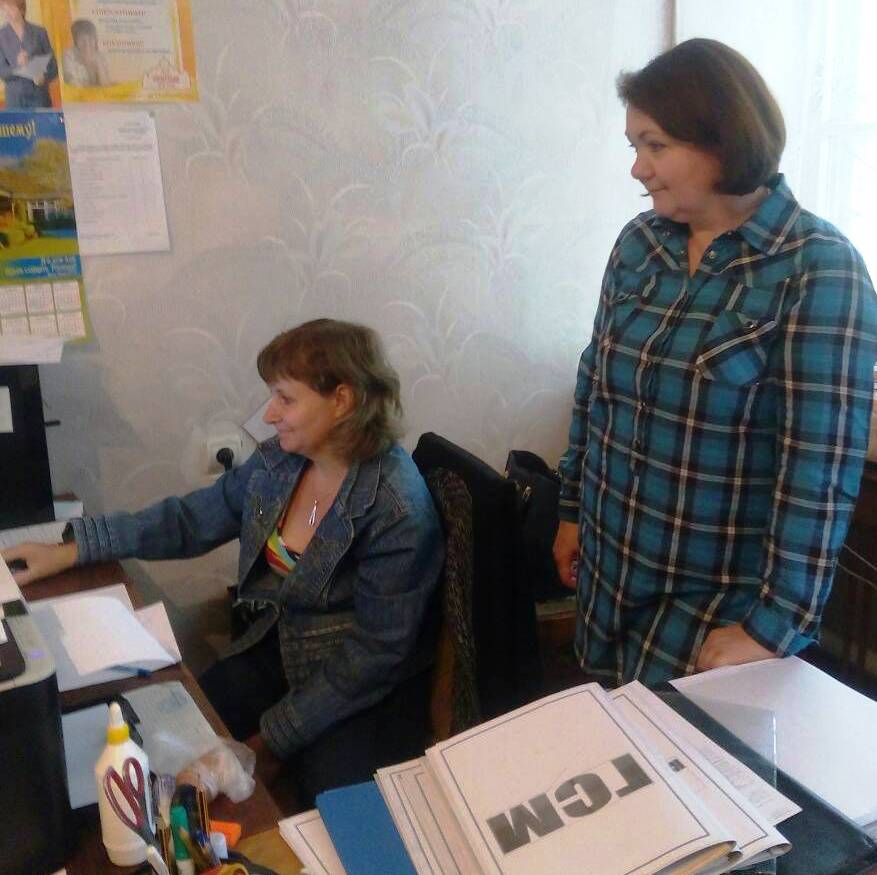 